บันทึกข้อความ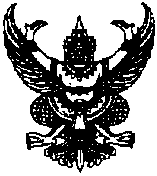 โรงเรียนบ้านคอแลน  อำเภอบุณฑริก   สำนักงานเขตพื้นที่การศึกษาประถมศึกษาอุบลราชธานี  เขต  ๕  ที่          / ๒๕๖๑        วันที่  ๑๕   เดือน  สิงหาคม   พ.ศ. ๒๕๖๑เรื่อง   รายงานผลการไปอบรมโครงการพัฒนาครูแบบครบวงจรเรียน    ผู้อำนวยการโรงเรียนบ้านคอแลน          ตามที่ข้าพเจ้า นางภัทรภร    เยี่ยมไธสง ตำแหน่ง  ครู วิทยฐานะครูชำนาญการพิเศษ  โรงเรียนบ้านคอแลน  ได้ไปอบรมโครงการพัฒนาครูแบบครบวงจร หลักสูตร  “การพัฒนาสมรรถนะครู  ด้านทักษะกระบวนการแก้ปัญหาทางคณิตศาสตร์ด้วยวิธีการสอนแบบอุปนัยและนิรนัยประกอบสื่อ  Learning  object”  ในวันที่   ๔ – ๕  สิงหาคม   ๒๕๖๑    ณ  โรงแรมกิจตรงวิลล์ รีสอร์ท จ.อุบลราชธานี   รวม  ๒  วัน   นั้น         บัดนี้การอบรมได้ดำเนินการเสร็จเรียบร้อยแล้ว ข้าพเจ้าจึงขอรายงานผลดังรายงานการอบรมที่แนบมาพร้อมนี้จึงเรียนมาเพื่อโปรดทราบ                                                         					            ขอแสดงความนับถือ                                                                             ( นางภัทรภร   เยี่ยมไธสง )                                                            ตำแหน่ง   ครู วิทยฐานะครูชำนาญการพิเศษ                                                              วันที่   ๑๕     เดือน  สิงหาคม   พ.ศ. ๒๕๖๑                                                                      ความคิดเห็นและข้อเสนอแนะ………………………………………………………………………………………………………………………………………………………………………………………………………………………………………………………………………………………………………………………………………………………………………………........................................................................................................................................................................          (ลงชื่อ) .…………………………….                             (   นายทรงศักดิ์    พรหมธิดา  )                   ตำแหน่ง   ผู้อำนวยการโรงเรียนบ้านคอแลน                          วันที่.........เดือน............................. พ.ศ.  ๒๕๖๑    รายงานผลการอบรมโครงการพัฒนาครูแบบครบวงจรหลักสูตร  “การพัฒนาสมรรถนะครู  ด้านทักษะกระบวนการแก้ปัญหาคณิตศาสตร์ด้วยวิธีการสอนแบบอุปนัยและนิรนัยประกอบสื่อ  Learning  object”      วันที่   ๔ – ๕  สิงหาคม   ๒๕๖๑                   ณ   โรงแรมกิจตรงวิลล์ รีสอร์ท  อ. เมืองอุบลราชธานี  จ.อุบลราชธานี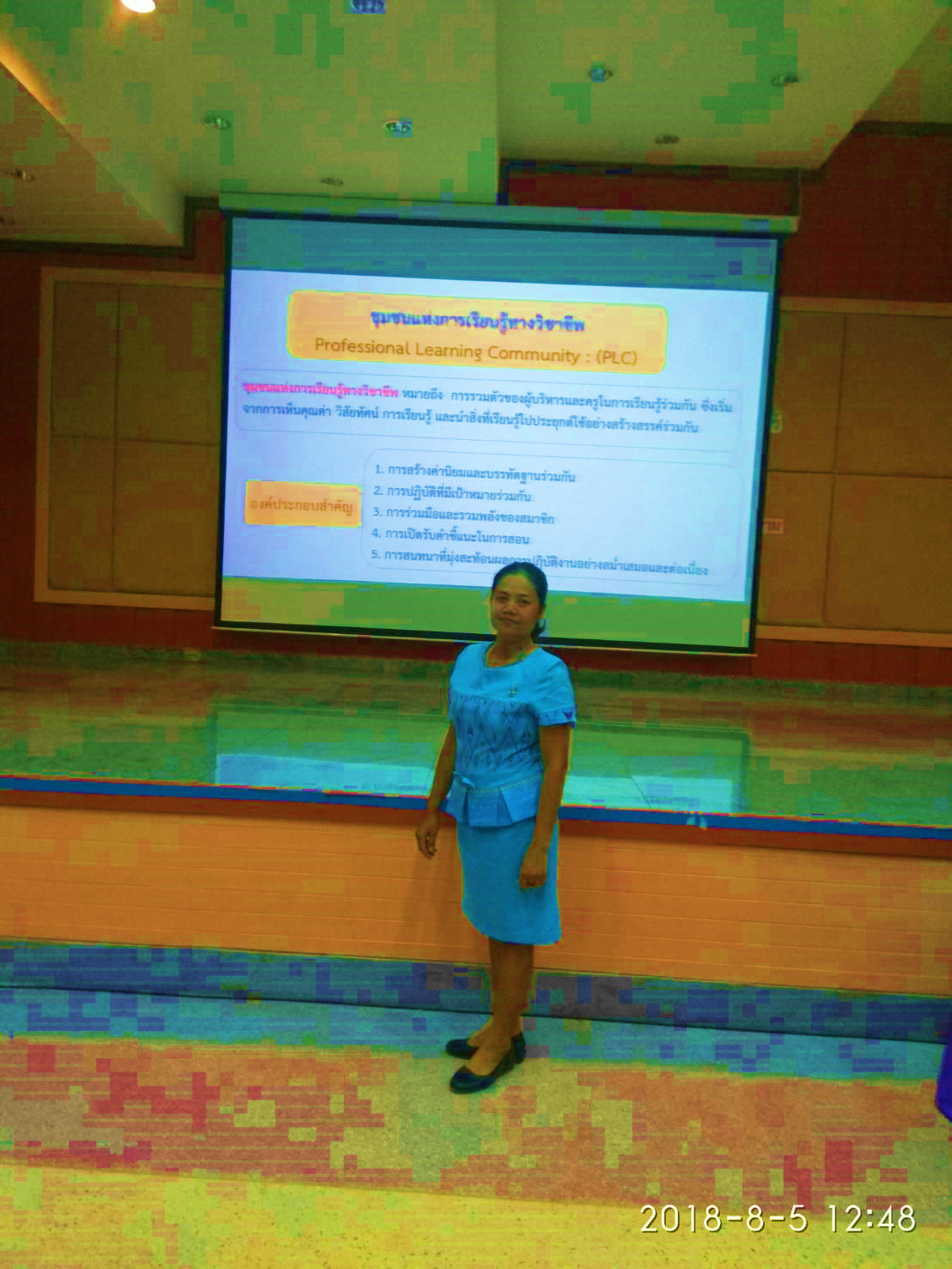      โดยนางภัทรภร   เยี่ยมไธสงครูชำนาญการพิเศษ                                                                     โรงเรียนบ้านคอแลน	สำนักงานเขตพื้นที่การศึกษาประถมศึกษาอุบลราชธานี  เขต  ๕สำนักงานคณะกรรมการการศึกษาขั้นพื้นฐาน                                                		                  กระทรวงศึกษาธิการรายงานผลการอบรมโครงการพัฒนาครูแบบครบวงจรหลักสูตร  “การพัฒนาสมรรถนะครู  ด้านทักษะกระบวนการแก้ปัญหาทางคณิตศาสตร์ด้วยวิธีการสอนแบบอุปนัยและนิรนัยประกอบสื่อ  Learning  object”  วันที่   ๔ – ๕  สิงหาคม   ๒๕๖๑**********************               วันที่   ๑๕   เดือน  สิงหาคม  พ.ศ.   ๒๕๖๑เรื่อง   รายงานผลการอบรมโครงการพัฒนาครูแบบครบวงจรเรียน   ผู้อำนวยการโรงเรียนบ้านคอแลน           ตามที่ข้าพเจ้าได้ไปอบรมโครงการพัฒนาครูแบบครบวงจร หลักสูตร  “การพัฒนาสมรรถนะครู  ด้านทักษะกระบวนการแก้ปัญหาทางคณิตศาสตร์  ด้วยวิธีการสอนแบบอุปนัย  และนิรนัยประกอบสื่อ  Learning  object”                   ในวันที่   ๔ – ๕  สิงหาคม   ๒๕๖๑  ณ  โรงแรมกิจตรงวิลล์ รีสอร์ท อ.เมืองอุบลราชธานี    จ.อุบลราชธานี   ข้าพเจ้า    ขอเสนอรายงานการอบรมฯ  ดังรายละเอียดต่อไปนี้๑. หัวข้อเรื่อง    หลักสูตร  “การพัฒนาสมรรถนะครู  ด้านทักษะกระบวนการแก้ปัญหาทางคณิตศาสตร์  ด้วยวิธีการ                         สอนแบบอุปนัย  และนิรนัยประกอบสื่อ  Learning  object”๒. วัน เดือน ปี  วันที่  ๔-๕  เดือน สิงหาคม   พ.ศ.  ๒๕๖๑    ระยะเวลา    ๑   วัน๓.  สถานที่    ณ  โรงแรมกิจตรงวิลล์ รีสอร์ท อ.เมืองอุบลราชธานี    จ.อุบลราชธานี   ๔. หน่วยงานผู้จัด   สำนักวิเทศสัมพันธ์และการจัดการศึกษานานาชาติ  มหาวิทยาลัยราชภัฏมหาสารคาม ๕. คณะวิทยากร  - ดร.สมนึก   แซ่อึ้ง     ศึกษานิเทศก์  สพป.ศก.2                            - ดร.อาทิฐยา  วรนิตย์  ศึกษานิเทศก์สำนักงานศึกษาธิการจังหวัดขอนแก่น                            - ดร.พิไลวรรณ    กลางประพันธ์ ครู สพป.มุกดาหาร                             - น.สชัญญา   อินทริกานนท์ ศึกษานิเทศก์ สพป.ร้อยเอ็ด                            - ดร.ฉลองชัย   กล้าณรงค์  อาจารย์ภาควิชาคณิตศาสตร์ ม.สารคาม๖. ผู้เข้าร่วมในอบรมเชิงปฏิบัติการฯ ประกอบด้วย  ครู   จำนวน   ๑๕๐   คน๗. เนื้อหาโดยสรุป	วันที่ 1 : 04/08/2561วันที่ 2 : 05/08/2561๘. ความรู้ความสามารถ ประสบการณ์ ทักษะ หรืออื่นๆ ที่ได้รับในการอบรมนำมาเพื่อพัฒนางานของหน่วยงาน ดังนี้     ๘.๑  นำมาใช้เชื่อมโยงองค์ความรู้พื้นฐานเกี่ยวกับการจัดการเรียนรู้  ด้านการพัฒนาทักษะกระบวนการแก้ปัญหา              ทาง คณิตศาสตร์ วิธีการสอนแบบอุปนัยและนิรนัย และสื่อ Learning object และประเมินผลการเรียนรู้     ๘.๒  นำมาใช้ออกแบบ และใช้จัดการเรียนรู้  ด้านการพัฒนาทักษะกระบวนการแก้ปัญหาทาง                คณิตศาสตร์ วิธีการสอนแบบอุปนัยและนิรนัย และสื่อ Learning object และประเมินผลการเรียนรู้     ๘.๓  ดำเนินกิจกรรม PLC บูรณาการด้านการพัฒนาทักษะกระบวนการแก้ปัญหาทางคณิตศาสตร์ วิธีการสอน              แบบอุปนัยและนิรนัย และสื่อ Learning object       ๘.๔  นำมาพัฒนาตนเองในการจัดการเรียนรู้อย่างต่อเนื่องผ่านกระบวนการ PLC สู่การเป็นครูมืออาชีพและ                ผลงานที่ เกิดจากการปฏิบัติหน้าที่ (Logbook)๙. การเผยแพร่ความรู้ ประสบการณ์ ทักษะ และอื่นๆ แก่ผู้ที่เกี่ยวข้อง คือ     ๙.๑  นำเสนอในที่ประชุมของโรงเรียน       ๙.๒  จัดทำรายงานผลการอบรม ร่วมPLCเกี่ยวกับเรื่องที่อบรมแก่คณะครู     ๙.๓  นำความรู้ที่ได้ลงสู่ผู้เรียนโดยใช้ในการจัดกระบวนการเรียนรู้     ลงชื่อ …………………….……………….ผู้รายงาน(  นางภัทรภร   เยี่ยมไธสง )ครูชำนาญการพิเศษความคิดเห็นของผู้บริหาร.......................................................................................................................................................................................................................................................................................................................................................................................................................................................................................................................................................................................................................................................................................................................................................                   (ลงชื่อ) …………..……………........…                           (   นายทรงศักดิ์    พรหมธิดา )            ตำแหน่ง   ผู้อำนวยการโรงเรียนบ้านคอแลน                           ……/……………./……..ภาคผนวกชื่อ-สกุล  นางภัทรภร   เยี่ยมไธสง   ตำแหน่ง/อันดับ   ครู  วิทยฐานะครูชำนาญการพิเศษโรงเรียนบ้านคอแลน อำเภอ  บุณฑริก  จังหวัด  อุบลราชธานี  สำนักงานเขตพื้นที่การศึกษาประถมศึกษาอุบลราชธานี เขต ๕ชื่อหลักสูตรที่อบรม  “การพัฒนาสมรรถนะครู  ด้านทักษะกระบวนการแก้ปัญหาทางคณิตศาสตร์  ด้วยวิธีการสอน                                     แบบอุปนัย  และนิรนัยประกอบสื่อ  Learning  object”รหัสหลักสูตร   ๑๔๔๔๑๑๕๖๐๐๕๑๙สถานที่จัดอบรม  โรงแรมกิจตรงวิลล์ รีสอร์ท   อ.เมืองอุบลราชธานี    จ.อุบลราชธานี   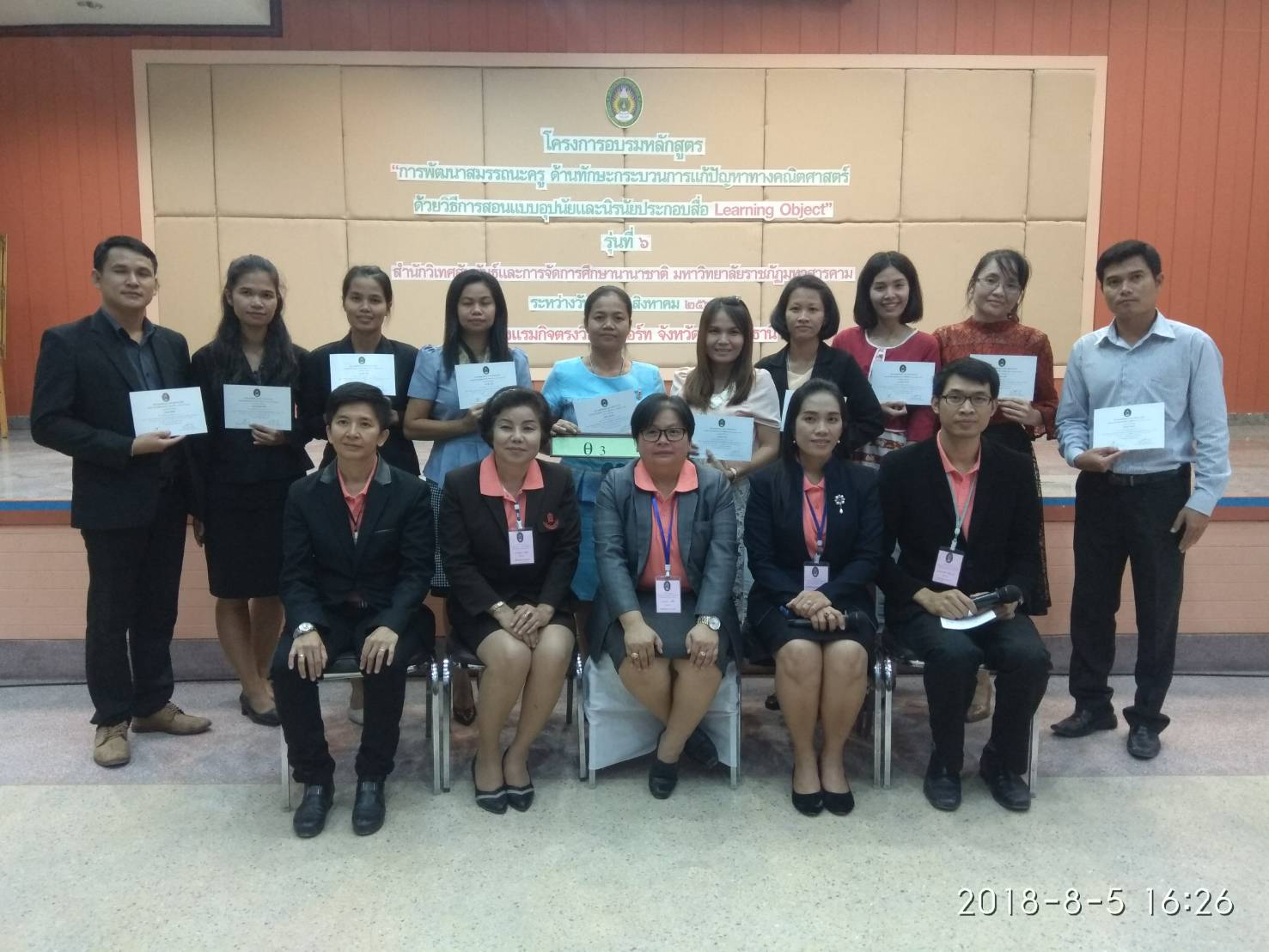 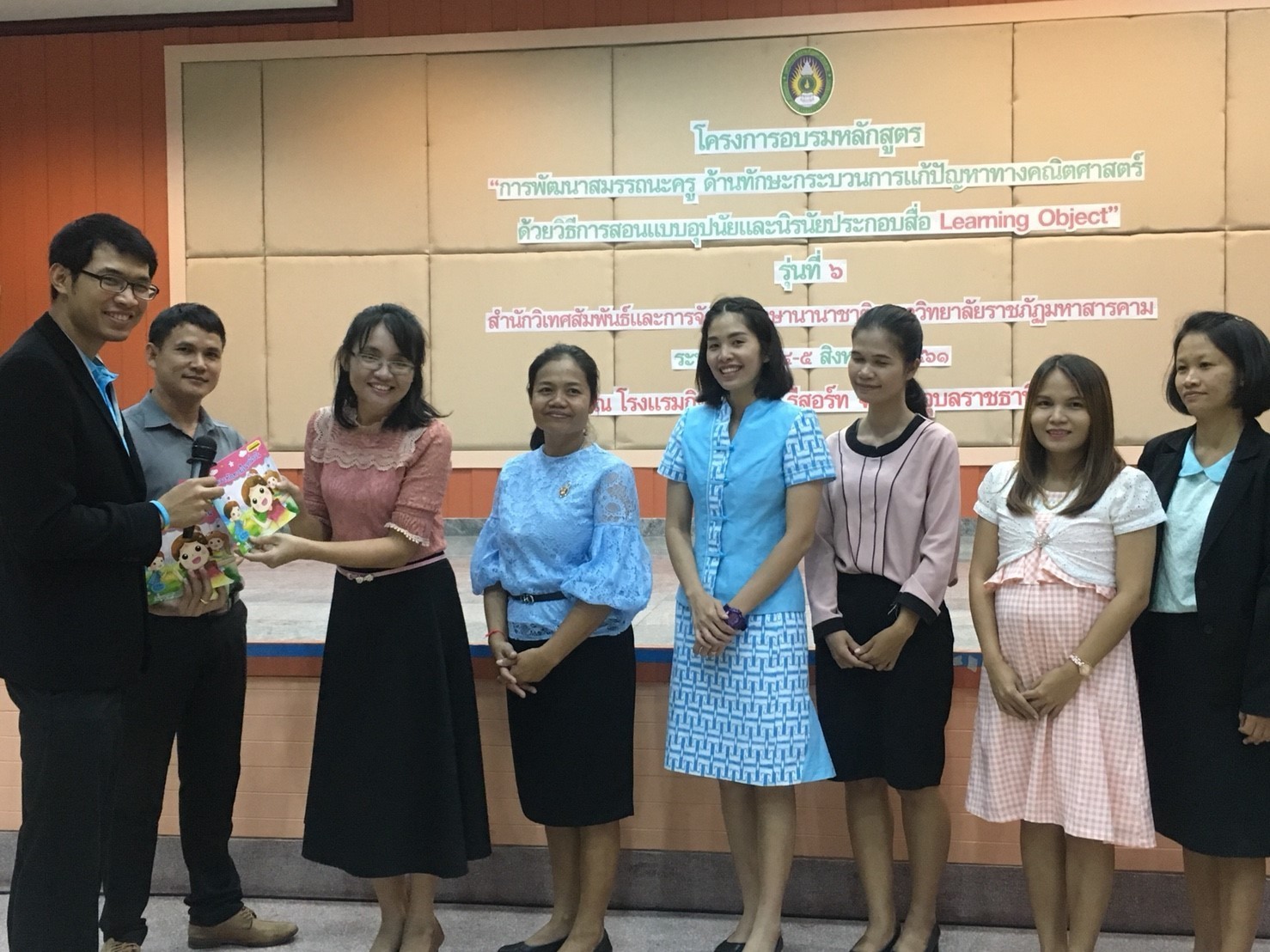 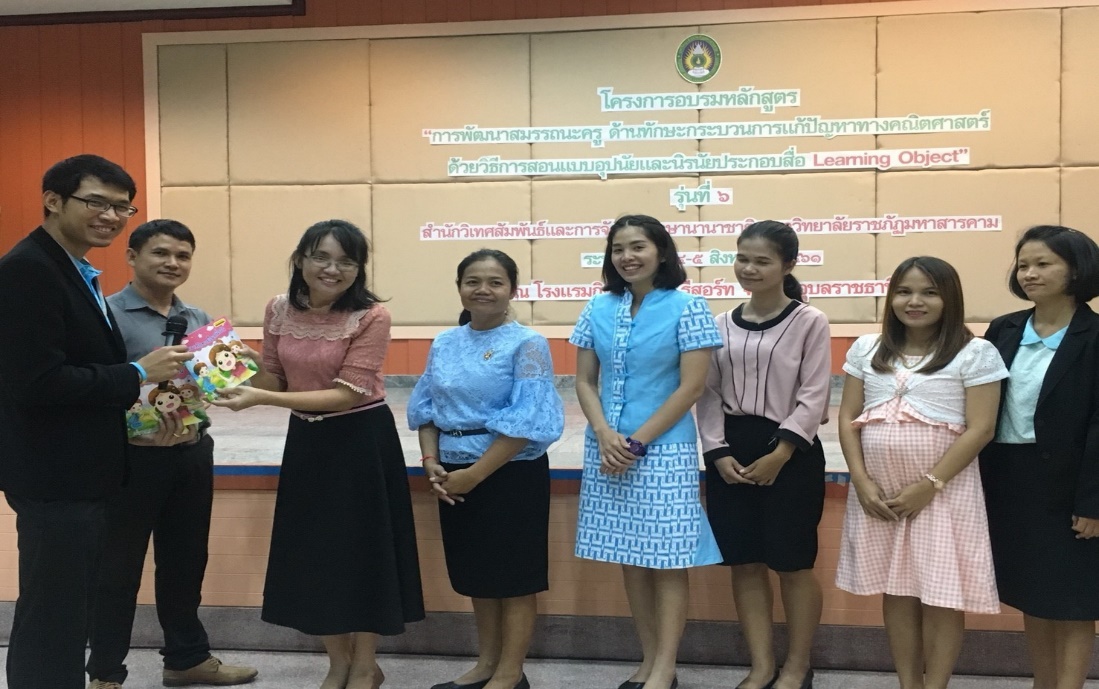 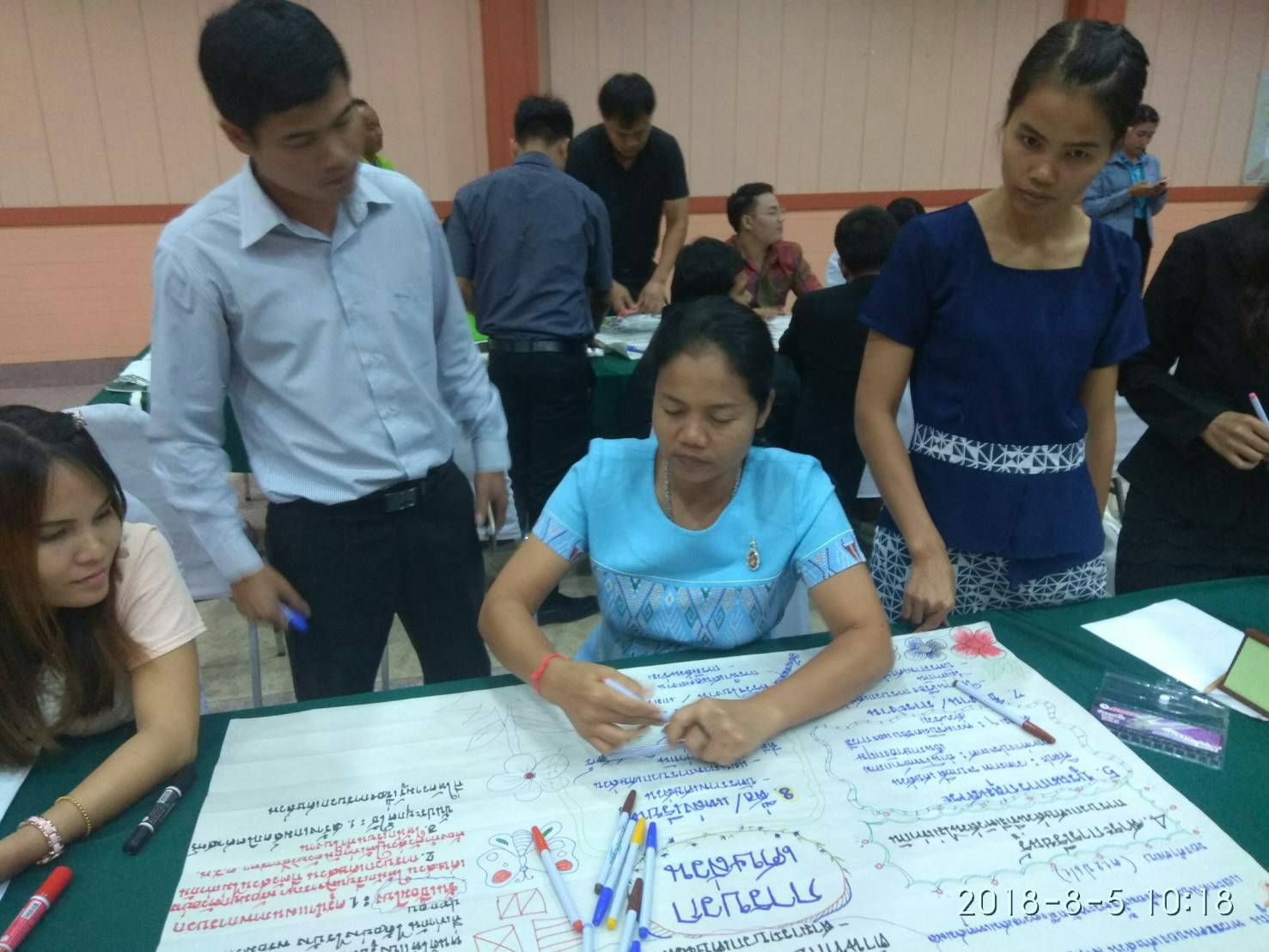 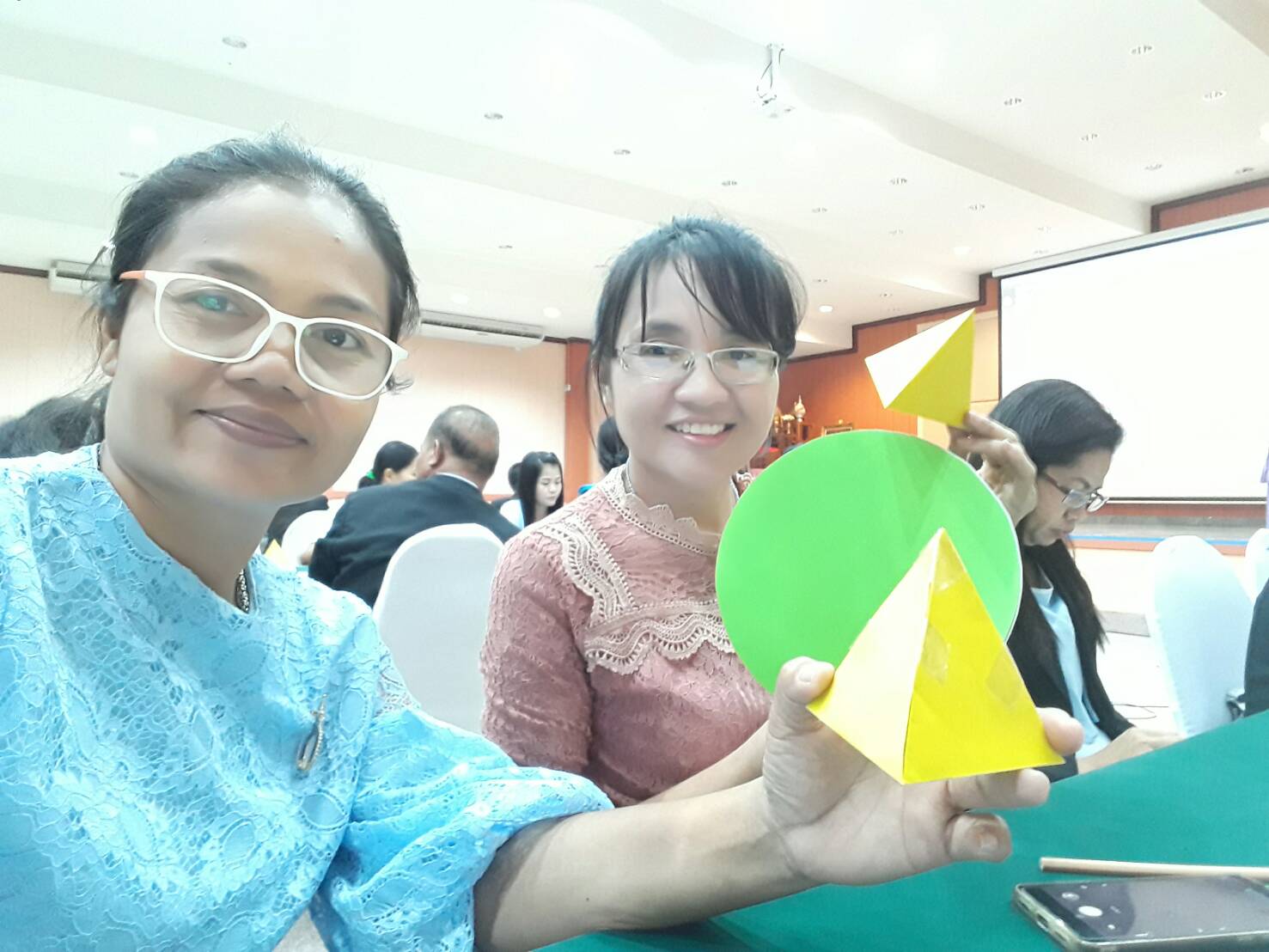 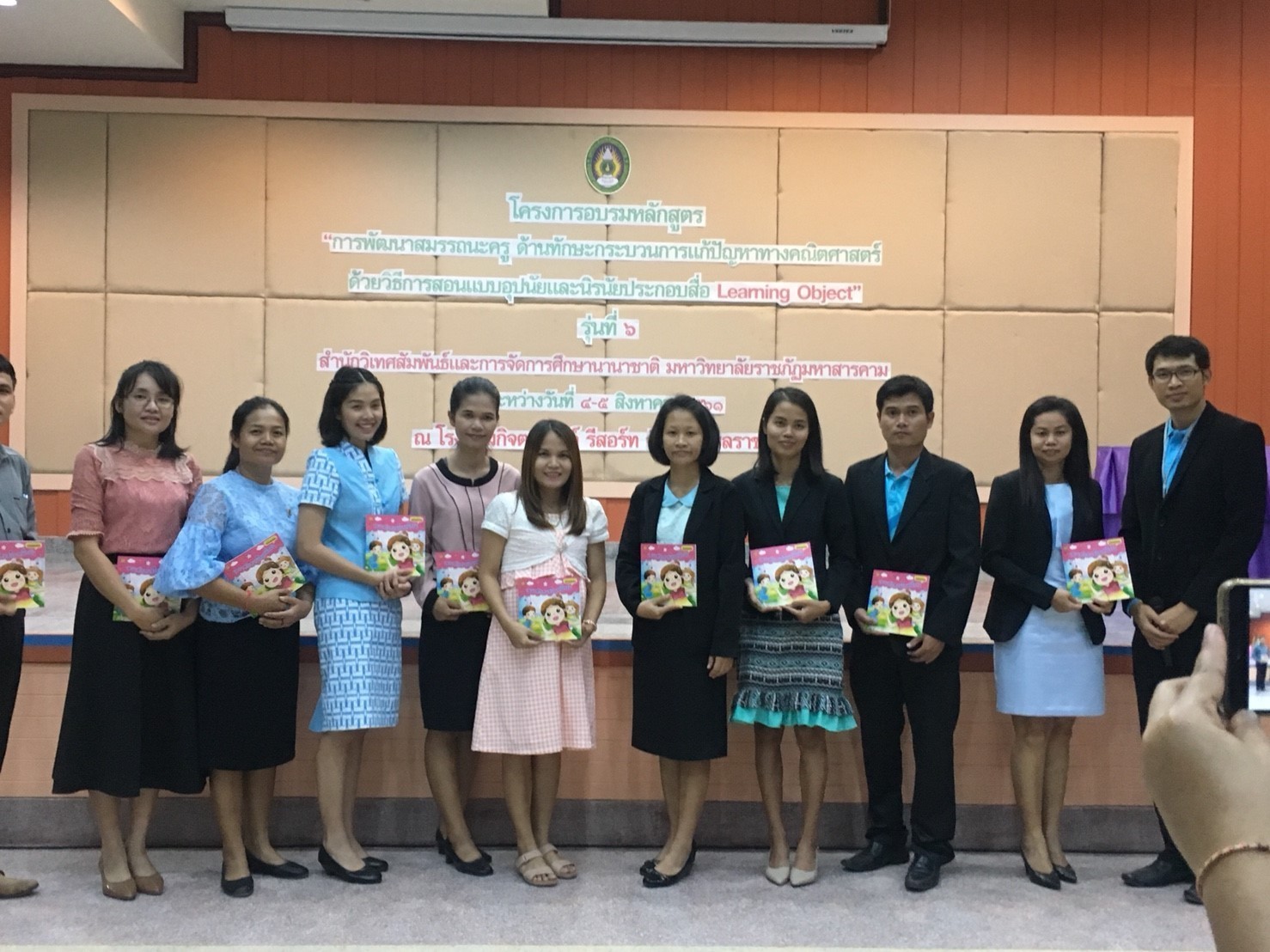 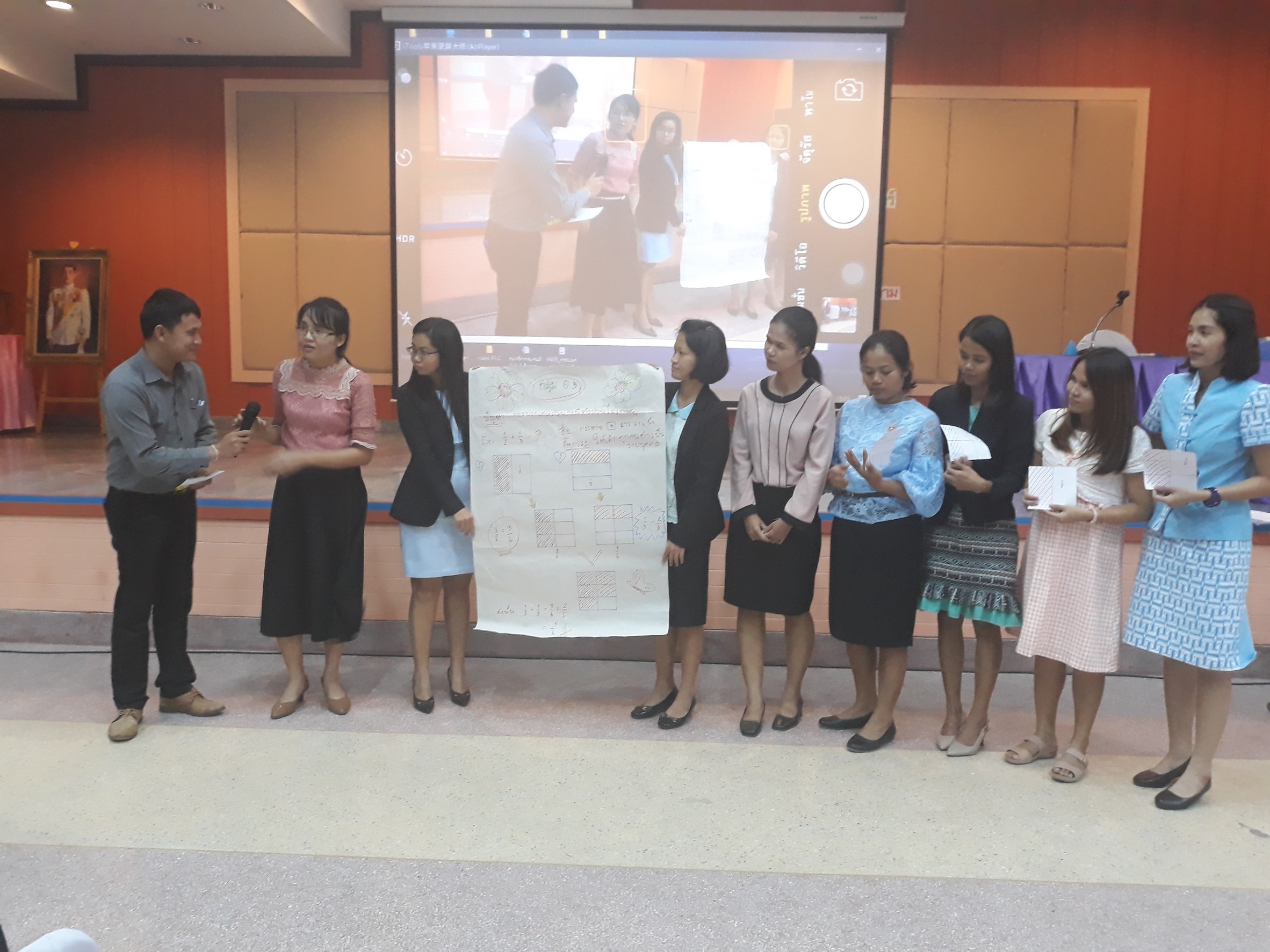 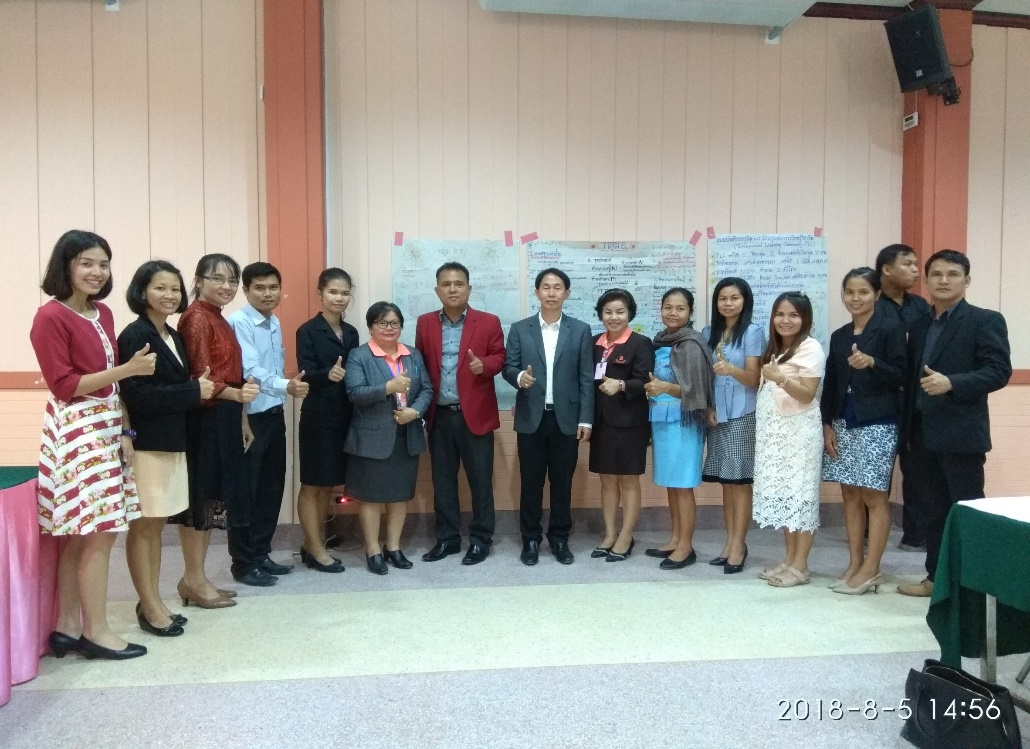 [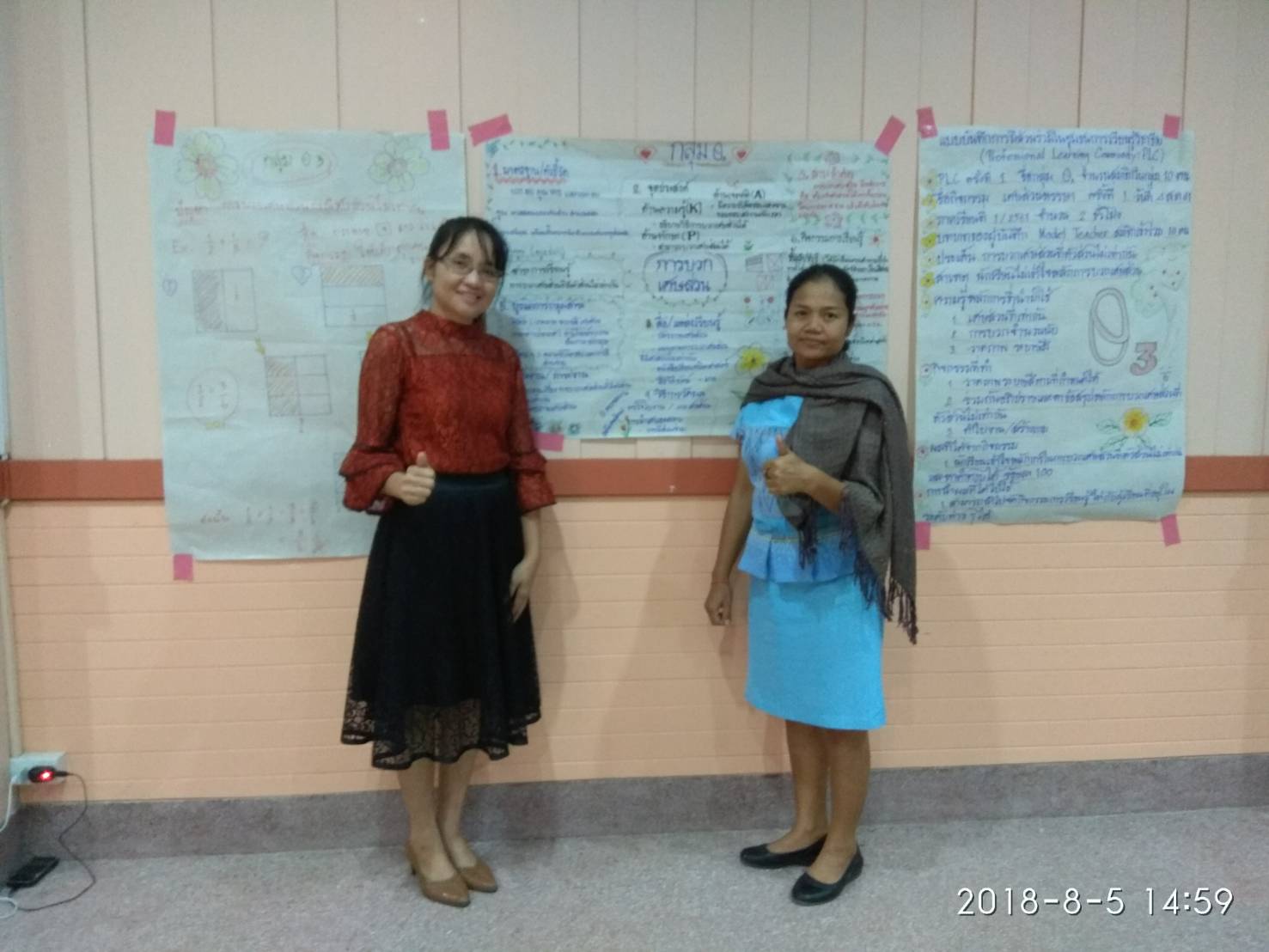 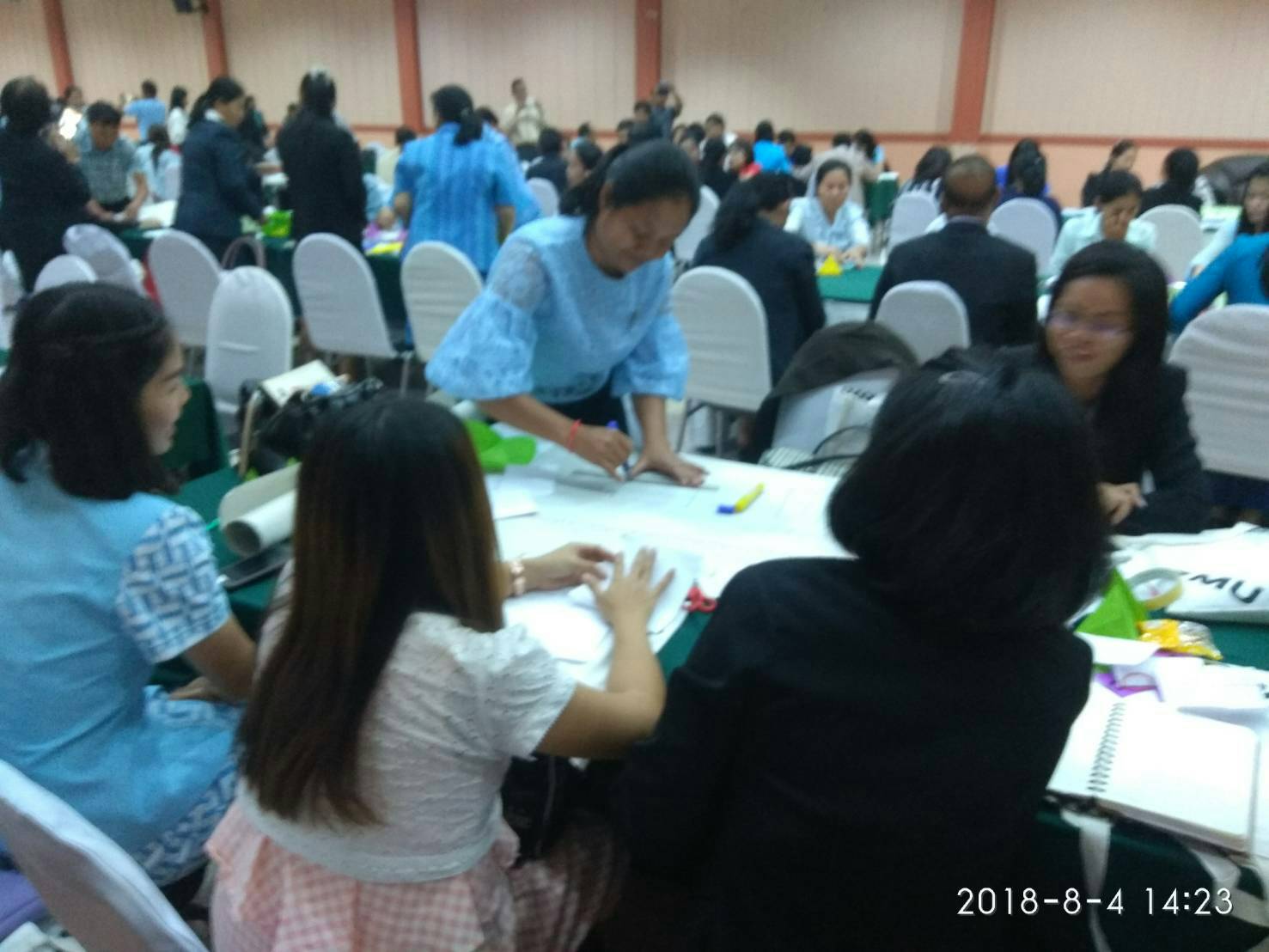 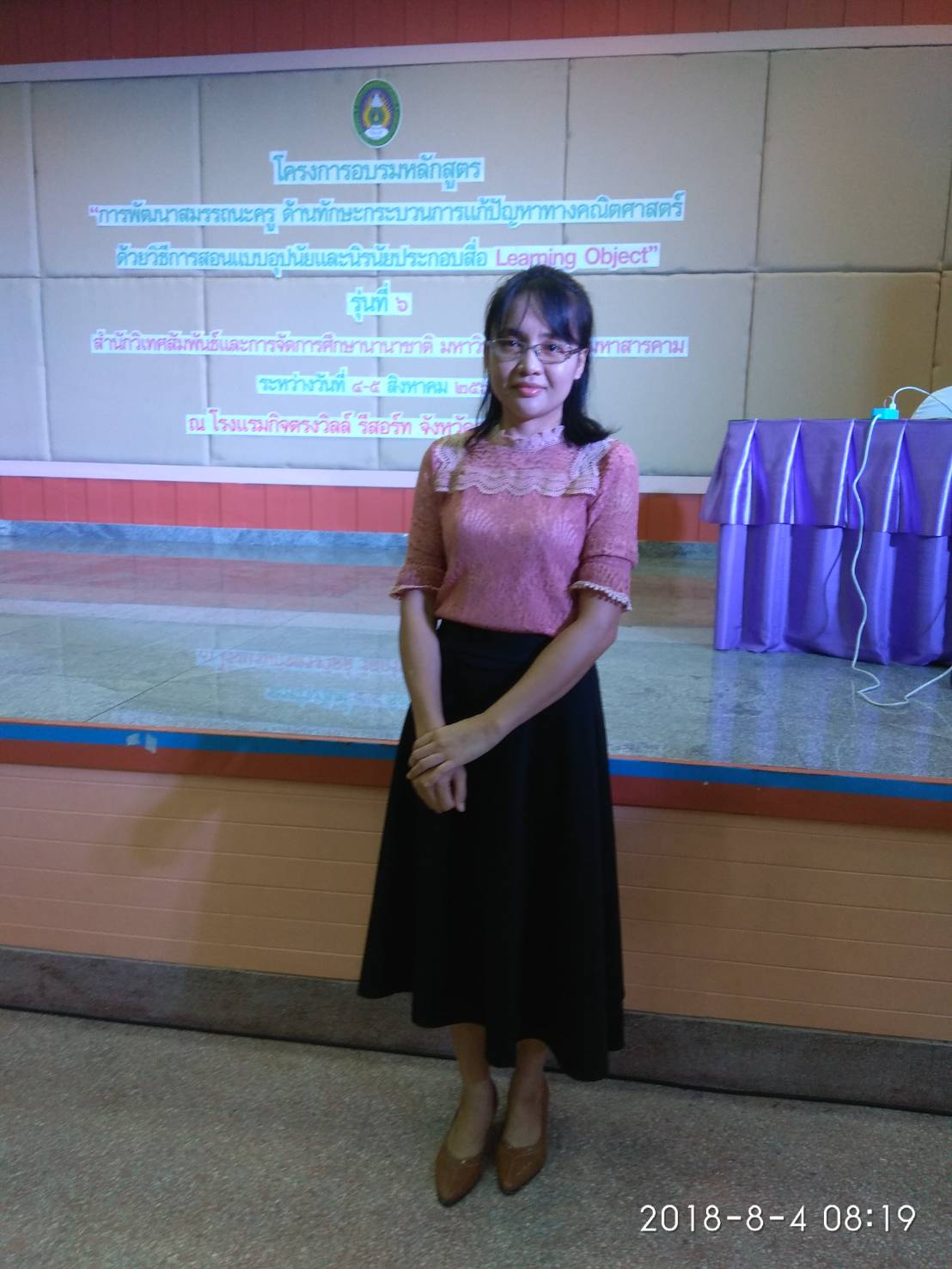 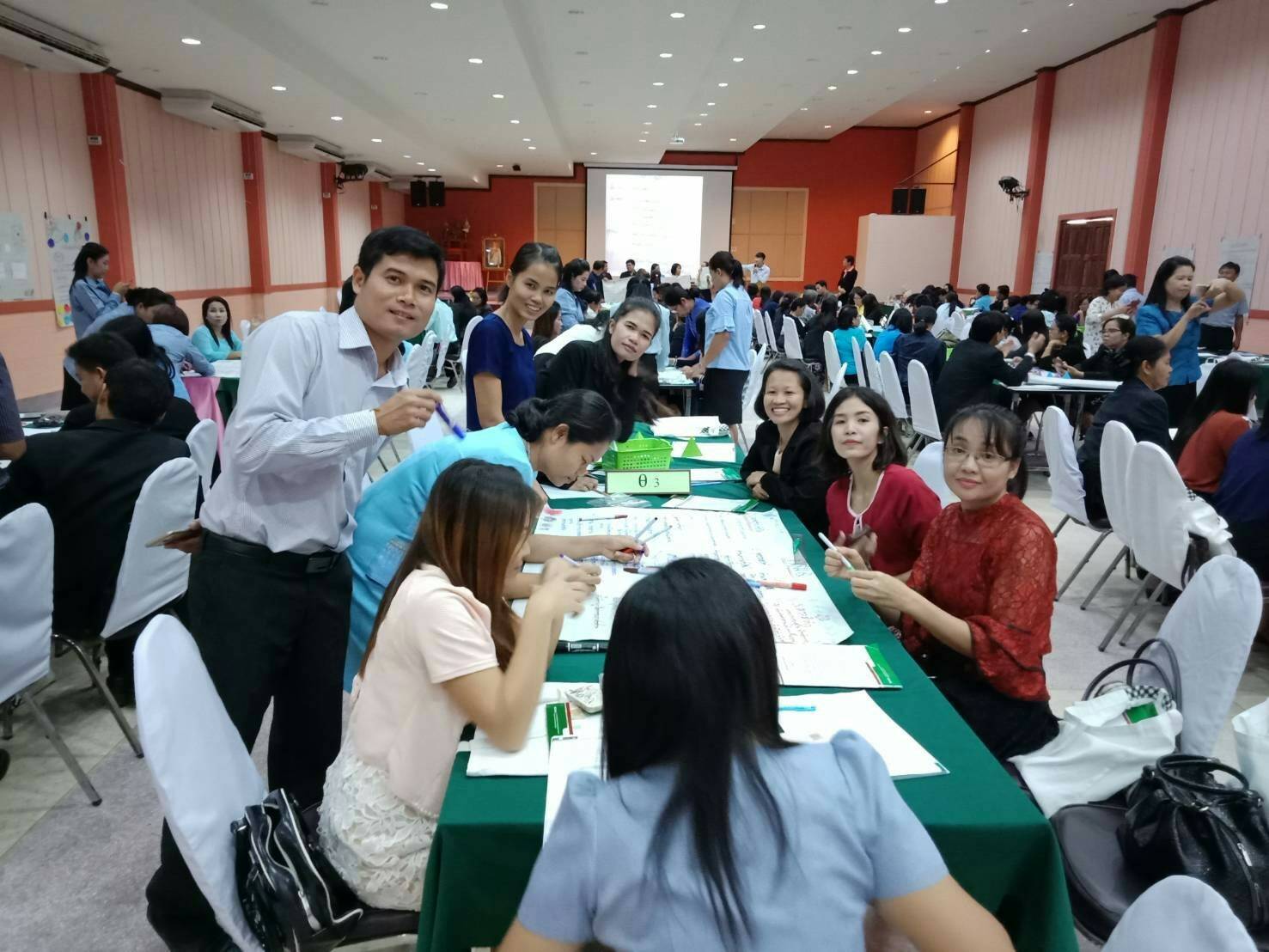 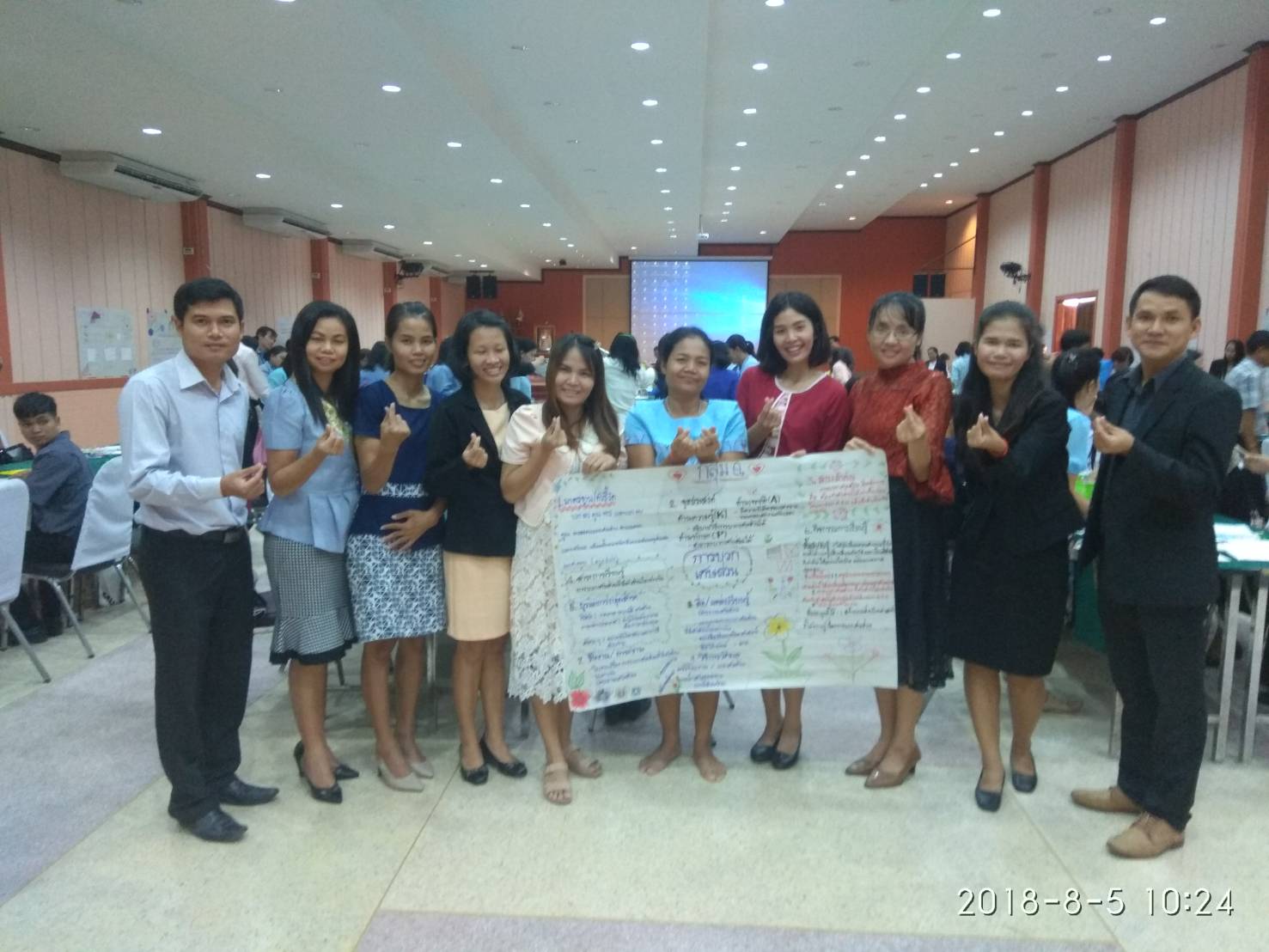 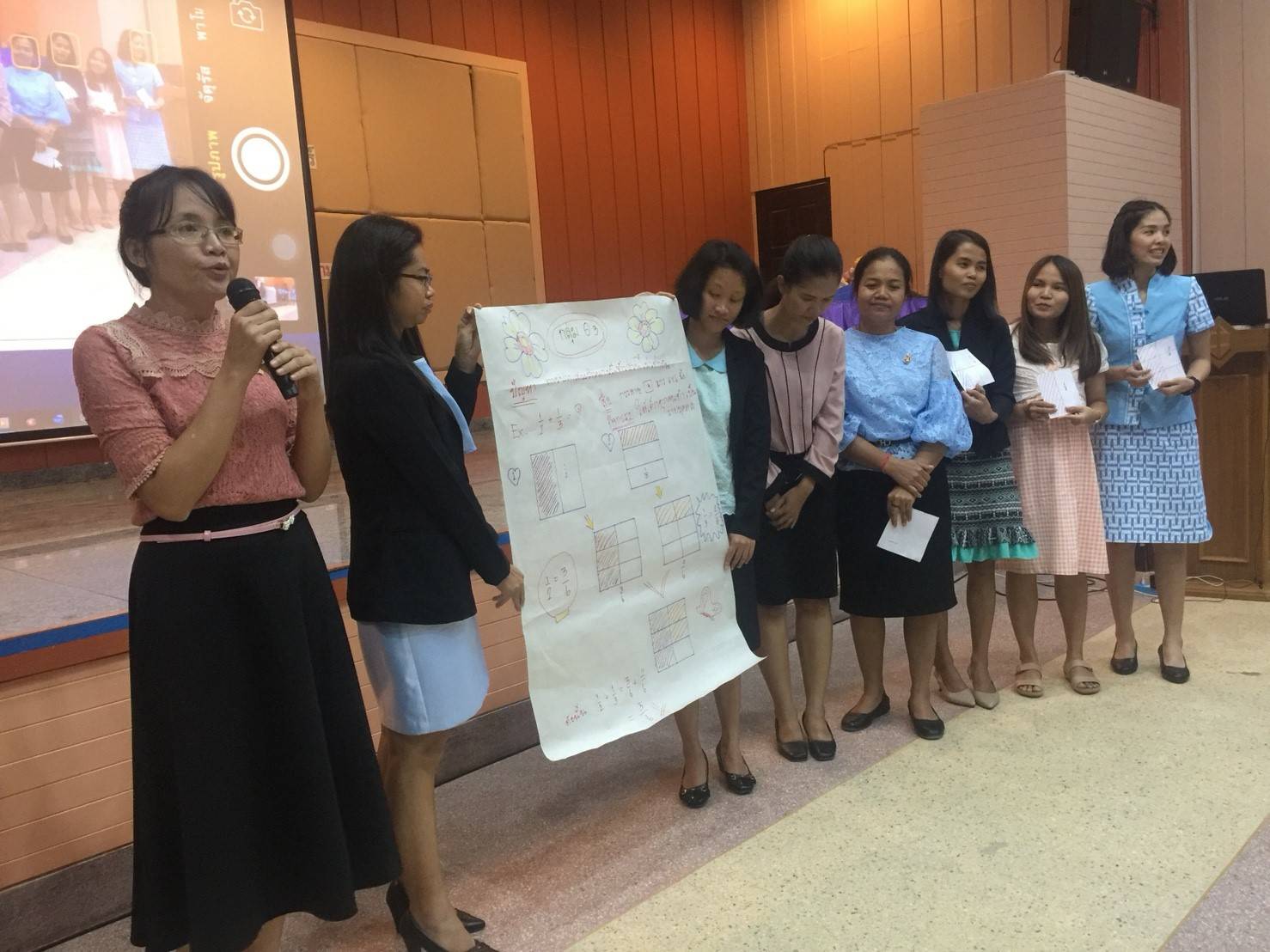 เริ่มต้น-ถึงประเภทรายละเอียดวิทยากร8:30 - 8:45 น.พักลงทะเบียนรายงานตัว---8:45 - 9:00 น.บรรยาย     กล่าวต้อนรับผู้เข้าอบรม และชี้แจงวัตถุประสงค์ของหลักสูตร แนวทางการอบรม ข้อตกลง และการประเมินผลนางสาว สมนึก แซ่อึ้ง9:00 - 9:45 น.บรรยาย    การเชื่อมโยงองค์ความรู้พื้นฐานเกี่ยวกับ การจัดการเรียนรู้ ด้านการพัฒนาทักษะกระบวนการแก้ปัญหาทาง
คณิตศาสตร์ วิธีการสอนแบบอุปนัยและนิรนัย และสื่อ Learning objectนางสาว สมนึก แซ่อึ้ง9:45 - 10:30 น.กิจกรรม      ให้ความรู้การวางการวางแผนออกแบบการจัดกิจกรรม และประเมินผลงานนางสาว สมนึก แซ่อึ้ง
นางสาว ชัญญา อินทริกานนท์
นาง พิไลวรรณ กลางประพันธ์
นาง อาทิฐยา วรนิตย์
นาย ฉลองชัย กล้าณรงค์10:30 - 10:45 น.พักรับประทานอาหารว่าง---10:45 - 12:00 น.กิจกรรม     ฝึกปฏิบัติการวางการวางแผนออกแบบการจัดกิจกรรม และประเมินผลงานนางสาว สมนึก แซ่อึ้ง
นางสาว ชัญญา อินทริกานนท์
นาง พิไลวรรณ กลางประพันธ์
นาง อาทิฐยา วรนิตย์
นาย ฉลองชัย กล้าณรงค์12:00 - 13:00 น.พักรับประทานอาหารกลางวัน---13:00 - 13:15 น.บรรยาย      ให้ความรู้การออกแบบการจัดการเรียนรู้ ด้านการพัฒนาทักษะกระบวนการแก้ปัญหาทางคณิตศาสตร์ วิธีการสอนแบบอุปนัยและนิรนัย และสื่อ Learning object และประเมินผลการเรียนรู้นางสาว สมนึก แซ่อึ้ง13:15 - 14:30  น.กิจกรรม        กิจกรรมกลุ่มระดมความคิด (Brainstorming และ AAR) การออกแบบการจัดการเรียนรู้ ด้านการพัฒนาทักษะกระบวนการแก้ปัญหาทางคณิตศาสตร์ วิธีการสอนแบบอุปนัยและนิรนัย และสื่อ Learning object และประเมินผลการเรียนรู้นางสาว สมนึก แซ่อึ้ง
นางสาว ชัญญา อินทริกานนท์
นาง พิไลวรรณ กลางประพันธ์
นาง อาทิฐยา วรนิตย์
นาย ฉลองชัย กล้าณรงค์14:30 - 14:45 น.พักรับประทานอาหารว่าง---14:45 - 17:00 น.กิจกรรม    นำเสนอกิจกรรมกลุ่มระดมความคิด (Brainstorming และ AAR) การออกแบบการจัดการเรียนรู้ ด้านการพัฒนา
ทักษะกระบวนการแก้ปัญหาทางคณิตศาสตร์ วิธีการสอนแบบอุปนัยและนิรนัย และสื่อ Learning object และประเมินผลการเรียนรู้นางสาว สมนึก แซ่อึ้ง
นางสาว ชัญญา อินทริกานนท์
นาง พิไลวรรณ กลางประพันธ์
นาง อาทิฐยา วรนิตย์
นาย ฉลองชัย กล้าณรงค์เริ่มต้น-ถึงประเภทรายละเอียดวิทยากร8:30 - 9:00  น.พักลงทะเบียนรายงานตัว---9:00 - 9:30  น.บรรยาย      ให้ความรู้การจัดการเรียนรู้ ด้านการพัฒนาทักษะกระบวนการแก้ปัญหาทางคณิตศาสตร์ วิธีการสอนแบบอุปนัยและนิรนัย และสื่อ Learning objectนางสาว สมนึก แซ่อึ้ง9:30 - 10:30  น.กิจกรรม       นำเสนอผลงาน การออกแบบการจัดการเรียนรู้ ด้านการพัฒนาทักษะกระบวนการแก้ปัญหาทางคณิตศาสตร์ วิธีการสอนแบบอุปนัยและนิรนัย และสื่อ Learning object รู้ และประเมินผลการเรียนรู้ และกิจกรรม AARนางสาว สมนึก แซ่อึ้ง
นางสาว ชัญญา อินทริกานนท์
นาง พิไลวรรณ กลางประพันธ์
นาง อาทิฐยา วรนิตย์
นาย ฉลองชัย กล้าณรงค์10:30 - 10:45 น.พักรับประทานอาหารว่าง---10:45 - 12:00 น.กิจกรรม       สาธิตการสอน ตามการจัดการเรียนรู้ ด้านการพัฒนาทักษะกระบวนการแก้ปัญหาทางคณิตศาสตร์ วิธีการสอนแบบอุปนัยและนิรนัย และสื่อ Learning object และประเมินผลการเรียนรู้ และกิจกรรม AARนางสาว สมนึก แซ่อึ้ง
นางสาว ชัญญา อินทริกานนท์
นาง พิไลวรรณ กลางประพันธ์
นาง อาทิฐยา วรนิตย์
นาย ฉลองชัย กล้าณรงค์12:00 - 13:00 น.พัก                      รับประทานอาหารกลางวัน---13:00 - 13:15 น.บรรยาย    ให้ความรู้และดำเนินกิจกรรม PLC บูรณาการด้านการพัฒนาทักษะกระบวนการแก้ปัญหาทางคณิตศาสตร์ วิธีการสอนแบบอุปนัยและนิรนัย และสื่อ Learning objectนางสาว สมนึก แซ่อึ้ง13:15 - 14:15 น.กิจกรรมฝึกปฏิบัติกิจกรรม “PLC บูรณาการด้านการพัฒนาทักษะกระบวนการแก้ปัญหาทางคณิตศาสตร์ วิธีการสอนแบบอุปนัยและนิรนัย และสื่อ Learning objectนางสาว สมนึก แซ่อึ้ง
นางสาว ชัญญา อินทริกานนท์
นาง พิไลวรรณ กลางประพันธ์
นาง อาทิฐยา วรนิตย์
นาย ฉลองชัย กล้าณรงค์14:15 - 14:30 น.พักรับประทานอาหารว่าง---14:30 - 15:00  น.บรรยาย     ให้ความรู้ การพัฒนาตนเองในการจัดการเรียนรู้อย่างต่อเนื่องผ่านกระบวนการ PLC สู่การเป็นครูมืออาชีพนางสาว สมนึก แซ่อึ้ง15:00 - 15:45  น.กิจกรรม      กิจกรรม “การพัฒนาตนเองในการจัดการเรียนรู้อย่างต่อเนื่องผ่านกระบวนการ PLC สู่การเป็นครูมืออาชีพและผลงานที่เกิดจากการปฏิบัติหน้าที่ (Logbook)”นางสาว สมนึก แซ่อึ้ง
นางสาว ชัญญา อินทริกานนท์
นาง พิไลวรรณ กลางประพันธ์
นาง อาทิฐยา วรนิตย์
นาย ฉลองชัย กล้าณรงค์บรรยาย         วิทยากรสรุปองค์ความรู้ในการจัดอบรมนางสาว สมนึก แซ่อึ้ง16:00 - 17:00 น.กิจกรรม        กิจกรรมสะท้อนผลการอบรมมอบเกียรติบัตรนางสาว สมนึก แซ่อึ้ง
นางสาว ชัญญา อินทริกานนท์
นาง พิไลวรรณ กลางประพันธ์
นาง อาทิฐยา วรนิตย์
นาย ฉลองชัย กล้าณรงค์